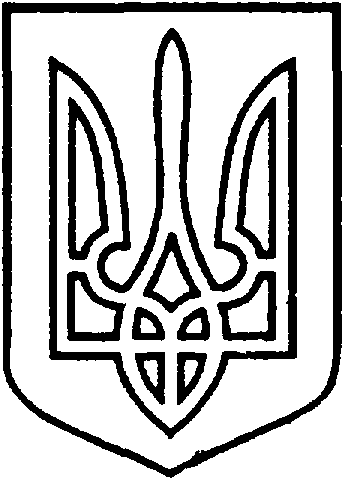 СЄВЄРОДОНЕЦЬКА МІСЬКА ВІЙСЬКОВО-ЦИВІЛЬНА АДМІНІСТРАЦІЯ  СЄВЄРОДОНЕЦЬКОГО РАЙОНУ  ЛУГАНСЬКОЇ  ОБЛАСТІРОЗПОРЯДЖЕННЯкерівника Сєвєродонецької міської  військово-цивільної адміністрації 20 квітня 2021  року                                                              № 527     Про створення віддалених робочихмісць адміністраторів Центрунадання адміністративних послугу м. СєвєродонецькуКеруючись пунктом 2 статті 4 Закону України «Про військово-цивільні адміністрації», підпунктом 4 пункту "б" статті 27 Закону України "Про місцеве самоврядування в Україні", Законом України «Про адміністративні послуги», розпорядженням Кабінету Міністрів України від 12.06.2020 № 717-р «Про визначення адміністративних центрів та затвердження територій територіальних громад Луганської області», постановою Кабінету Міністрів України від 20.02.2013 № 118 «Про затвердження Примірного положення про центр надання адміністративних послуг» зобовʼязую:Створити віддалені робочі місця адміністраторів Центру надання адміністративних послуг у м. Сєвєродонецьку за адресами: 1.1. вул. Калинова, 7,смт. Борівське;1.2. вул. Шкільна, 34, смт. Сиротине;1.3. вул. Жданова,74, с. Єпіфанівка;1.4. вул. Миру, 31а, с. Боровеньки;1.5. вул. Миру, 41,  с. Чабанівка;1.6. вул. Миру, буд.93, с. Смолянинове;1.7. вул. Центральна, буд. 49, с. Нова Астрахань.Встановити графік роботи фахівця на віддаленому робочому місці Центру надання адміністративних послуг у м. Сєвєродонецьку – згідно графіку роботи Сєвєродонецької міської військово-цивільної адміністрації.Дане розпорядження підлягає оприлюдненню.Контроль за виконанням даного розпорядження залишаю за собою.Керівник Сєвєродонецької міськоївійськово-цивільної адміністрації  		                Олександр СТРЮК 